www.oblakosaitov.ru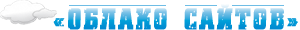 email: oblako.saitov@yandex.ruтел.: +7 (915) 725-71-58Название и сфера деятельности компании: __________________________________________________________________________________________________________________________________________________________________________________________________________________________________________ Контактные данные (Ф.И.О., должность, телефон, e-mail):______________________________________________________________________________________________________________________________________________________Цель создания сайта и его аудитория. Необходимо чётко представлять, зачем Вам нужен сайт, какие задачи он должен решать, и на какую целевую аудиторию будет рассчитан.__________________________________________________________________________________________________________________________________________________________________________________________________________________________________________________________________________________________________________________Тип сайта. Каждый тип сайта имеет свою сложность реализации и определённую нижнюю границу стоимости. Важно уточнить какой именно сайт требуется разработать: сайт-визитка«малый бизнес»корпоративный сайт«все включено»интернет-магазин (с корзиной)каталог товаров (без корзины)не могу определитьсяУкажите нужный вариант: ___________________________________________________Примеры понравившихся сайтов. Вам нужно привести 2-3 ссылки на сайты в Интернете, которые Вам нравятся. Будет очень хорошо, если Вы дополнительно укажите ссылки на сайты, которые, наоборот, не нравятся. По каждому сайту следует добавить комментарии с описанием того, что именно нравится, а что нет.________________________________________________________________________________________________________________________________________________________________________________________________________________________________________________________________________________________________________________________________________________________________________________________________________________________________________________________________________________________________________________________________________________________________________________________________________________________________________________________________________________________________________________________Список разделов сайта. В данном пункте важно подробно перечислить абсолютно все разделы, подразделы и страницы, которые будут размещены на сайте. Рядом с каждым разделом необходимо коротко описать, какая информация в нём будет размещаться и в каком виде.__________________________________________________________________________________________________________________________________________________________________________________________________________________________________________________________________________________________________________________________________________________________________________________________________________________________________________________________________________________________________________________________________________________________________________________________________________________________________________________________________________________________________________________________________________________________________________________________________________________________________________________________________________________________Структура главной страницы. Необходимо подробно описать, какая информация должна быть размещена на главной странице будущего сайта. Перечислить нужно абсолютно все информационные блоки, разделы меню, баннеры, контакты и другие элементы сайта, которые Вы желаете видеть на главной странице.________________________________________________________________________________________________________________________________________________________________________________________________________________________________________________________________________________________________________________________________________________________________________________________________________________________________________________________________________________________________________________________________________________________________________________________________________________________________________________Особенности функционала сайта. Особые случаи и пожелания к работе сайта необходимо подробно расписать в Брифе. Так как любая задача, требующая нестандартного решения, существенно удорожает процесс разработки! О них нужно знать заранее!________________________________________________________________________________________________________________________________________________________________________________________________________________________________________________________________________________________________________________________________________________________________________________________________Материалы для сайта. Перечислите все материалы, которые сможете предоставить для разработки сайта. Например, логотип, баннеры, все тексты для страниц, фотографии, прайс-листы и т. п. Желательно, чтобы всё это было в электронном виде и надлежащего качества.__________________________________________________________________________________________________________________________________________________________________________________________________________________________________________________________________________________________________________________